Danske Handicaporganisationer – Odense
v. formand Birthe Malling           
Telefon: 40 34 35 27, E-mail: malling@post.tdcadsl.dk https://handicap.dk/lokalafdelinger/syddanmark/dh-odense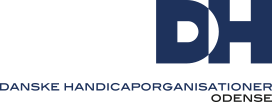  ReferatFællesmødeMandag, den 16. maj 2022 kl. 17Seniorhuset, Odense, mødelokale 1Mødedeltagere: DH Odenses FU: Keld Nielsen (Dansk Blindesamfund), Nina Breilich (UlykkesPatientForeningen og PolioForeningen), Birthe Bjerre (UlykkesPatientForeningen og PolioForeningen), Lene Borgaard Kruse-Nielsen (CP Danmark) og Rene Hass Henriksen (Sceleroseforeningen)Handicaprådets FU: Jon Jensen (LEV), Annelis Juhl Iskov (Autisme foreningen) og Hanne Nielsen (Parkinson foreningen).Afbud: Birthe Malling (Muskelsvindfonden), Ib Poulsen (LEV), Erik Vind Frost (Dansk Blindesamfund) og Preben Apager (Sind)Velkomst og godkendelse af dagsordenen	Hjertelig velkommen til de få fremmødte, der er desværre kommet mange afbud.	Dagsordenen blev godkendt.Høringssvar: Fungerer det med høringssvarJon Jensen: Historisk var høringssvar udfærdiget på den måde, at man på handicaprådsmøder gav sekretæren nogle oplysninger om indholdet i det kommende høringssvar. Sekretæren udfærdigede derefter et høringssvar, som blev sendt videre til kommunen.	Det burde være et gennemarbejdet høringssvar der blev sendt til kommunen – derfor påtog Jon sig at skrive et udkast til høringssvar, som de øvrige medlemmer kunne kommentere og komme med bidrag til inden det endelige høringssvar blev sendt til kommunen.Hanne Nielsen: Vi er privilegerede ved at Jon laver et høringssvar udkast, som vi andre kan bidrage til, så det bliver et godt høringssvar.Birthe Bjerre: Det skal sikres at høringssvarene ikke fremsendes før fristens udløb! Der har været tilfælde, hvor vigtigt input til et høringssvar ikke kom med, da høringssvaret allerede var fremsendt til kommenen.Jon Jensen: Efter min opfattelse reagerer forvaltningerne forskelligt på de modtagne høringssvar:Beskæftigelses- & Socialforvaltningen reagerer på høringssvarBørne- & Ungeforvaltningen reagerer ikke på høringssvarÆldre- & Handicapforvaltningen reagerer sjældent på høringssvar.	Vi har ikke den store forventning at Ældre- & Handicapforvaltningen reagerer på høringssvar – det må der rettes op på.	Emnet for høringssvar skal være præcist, kort og tydeligt for at gøre det nemmere at udfærdige et høringssvar. 	Der skal være orden på høringssvarene, således at kommentarer kommer til de rigtige høringssvar. Det er især vigtigt når man arbejder med flere høringssvar på en gang.Evaluering af Handicaptopmødet, den 28 april.En stor dag med mange ord – der var mange der talte meget og længe.Det var svært at få de kompetente embedsmænd til at tilmelde sig Topmødet – det har været nødvendigt at bede flere topembedsmænd om at deltage i Topmødet.Set i det lys, er fantastisk, at Odenses borgerrådgiver skulle bede længe og vedvarende om at måtte deltage i Topmødet.Topmødet har været dyrt, det kostede mere end de 100.000 der var budgetteret med; det bliver rådmandens opgave at spare andre steder i forvaltningen!Der var mange deltagere og det var svært at få taletid – borgermøder fungerer bedre. Mange gode initiativer bliver stoppet når de skal forbi embedsmændene. Det er den opfattelse flere har. Meget bliver stoppet når det skal forbi visse embedsmænd, der af en eller anden grund ikke mener, at der skal ske nogen forandring, heller ikke til det bedre. Mange paneler fungerede ikke. Paneldeltagerne kunne nemt bruge den afsatte tid til diskussion med hinanden. Der var flere topmødedeltagere, der gerne ville stille spørgsmål eller komme med kommentar; men det var ikke muligt på grund af manglende tid. Panelerne burde styres strammere, så der blev tid til spørgsmål og kommentarer, således at borgerne blev inddraget.Workshop med 70 deltagere og kun 20 minutters funktionstid – det var ikke godt, det fungerede slet ikke.Jon vil udfærdige en evaluering af handicaptopmødet til handicaprådet. Kommende møder DH FU, medlemmer af handicaprådet set i forhold til handicaprådets årshjul.Gennemgang af årshjulene for at se om kommende møder var placeret korrekt i forhold til hinanden, gennemgangen viste, at der ikke var behov for de store ændringer og var der behov for ekstra møder kunne man arrangere et digitalt møde, et Zoom møde.Det er vigtigt for medlemmer af DH’s FU og DH’s medlemmer af Handicaprådet, at vide noget om begivenheder i Handicapland. Det er ligeledes vigtigt for medlemmer af råd og udvalg at bliver orienteret om emner de skal være opmærksom på. Det er ligeledes godt, at bliver orienteret om problematiske forhold i Handicapland.Medlemmer af Handicaprådet og DH’s FU har en stor berøringsflade til borgere med handicap og organisationer. Men kan ikke vide alt om alt, hvorfor det er godt at blive orienteret om problematiske forhold for borgere med handicap og emner man måske ikke er vidende om.EventueltHanne Nielsen: Det er svært at finde team Parkinson i Odense Kommune!	I forbindelse med OUH kontakt om hjerteproblemer blev Hanne opmærksom på, at der i kommunen under Center for Sundhed og Forebyggelse findes hjælp til borgere med hjertesvigt diagnose – der bliver med passende mellemrum gennemført patientuddannelse med relevante oplysninger for hjertesvigt patienter. Uddannelsen omfatter diagnose, medicin og motion.	Det er godt, at borgere kan blive undervist om deres diagnose. Hvad man ikke skal gøre og hvad man skal gøre, for at få det bedre etc.	Man skal selv være opmærksom på, at der er det tilbud på Odense Kommunes hjemmeside. Det burde være noget, man blev orienteret om via sundhedsvæsenet, det burde ikke noget man selv skal finde på en hjemmeside, hvor det er gemt langt væk.	Der eksistere ikke en lignende mulighed for Parkinson patienter, hvor de kan blive undervist og vejledt af Odense Kommune. Det skal der arbejdes for.Produktudviklingsgruppen: Hvor høre det til? DH Odense eller Handicaprådet.	Det skal diskuteres i handicaprådet om produktudviklingsgruppen kan ligge i DH Odense. Der er ikke tid til behandling produktudviklingsgruppen opgaver i handicaprådet.Kontaktudvalgene: Kontaktpersoner til kontaktudvalgene skal vælges på handicaprådets FUMøde længde: Det blev besluttet at afsætte mindst et kvarter mere til næste møde, da det var svært at nå alle emner på den afsatte tid.